* поля, отмеченные зеленым цветом, обязательны для заполненияПосле проведения оплаты обязательно вышлите копию платежки с указанием кода Вашего объявления на e-mail: info@megapolis-real.by.Поднятие Вашего объявления в премиум позицию осуществляется в течение рабочих (пн-пт) суток после поступления оплаты на расчетный счет.+375 29 188 03 73Megapolis-real.by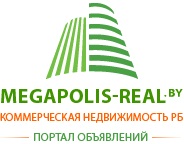 Счет-фактура б\н отСчет-фактура б\н от_________2021 г.Получатель платежа: Частное рекламное унитарное предприятие «Мегаполис Медиа»Частное рекламное унитарное предприятие «Мегаполис Медиа»Частное рекламное унитарное предприятие «Мегаполис Медиа»Частное рекламное унитарное предприятие «Мегаполис Медиа»Частное рекламное унитарное предприятие «Мегаполис Медиа»Р/сч:р/с  BY60ALFA30122438470010270000  вЗАО "Альфа-банк", г. Минск, ул. Сурганова, 43-47, код ALFABY2Xр/с  BY60ALFA30122438470010270000  вЗАО "Альфа-банк", г. Минск, ул. Сурганова, 43-47, код ALFABY2Xр/с  BY60ALFA30122438470010270000  вЗАО "Альфа-банк", г. Минск, ул. Сурганова, 43-47, код ALFABY2Xр/с  BY60ALFA30122438470010270000  вЗАО "Альфа-банк", г. Минск, ул. Сурганова, 43-47, код ALFABY2Xр/с  BY60ALFA30122438470010270000  вЗАО "Альфа-банк", г. Минск, ул. Сурганова, 43-47, код ALFABY2XУНП:190791088190791088190791088190791088190791088ОКПО:377102745000377102745000377102745000377102745000377102745000Адрес:220099 г. Минск, ул. Казинца , 11А, офис 168220099 г. Минск, ул. Казинца , 11А, офис 168220099 г. Минск, ул. Казинца , 11А, офис 168220099 г. Минск, ул. Казинца , 11А, офис 168220099 г. Минск, ул. Казинца , 11А, офис 168Плательщик(ФИО полностью)Адрес прописки/регистрацииСерия и № паспортаКем и когда выдан паспортНазначение платежа:(указывать полностью обязательно!)За размещение объявления согласно публичному договору, размещенному на сайте megapolis-real.by.За размещение объявления согласно публичному договору, размещенному на сайте megapolis-real.by.За размещение объявления согласно публичному договору, размещенному на сайте megapolis-real.by.За размещение объявления согласно публичному договору, размещенному на сайте megapolis-real.by.За размещение объявления согласно публичному договору, размещенному на сайте megapolis-real.by.Назначение платежа:(указывать полностью обязательно!)Код объявленияКод объявленияКод объявленияСумма к оплате: